岐阜県羽島市空手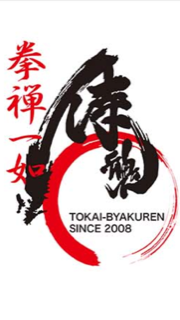 白蓮会館　東海白蓮岐阜羽島支部